REPUBLIQUE ALGERIENNE DEMOCRATIQUE ET POPULAIRE Ministère de la Jeunesse et des SportsDirection Générale de la JeunesseAPPEL A PROJET ASSOCIATIFAU TITRE DE L’ANNEE 2019Eligibilité des dépensesDépenses nécessaires à la mise en œuvre du projet (sont exclus du financement : les dépenses d’achat ou de location de biens mobiliers, les activités du projet finance par d’autres bailleurs de fonds, les octrois  de crédits à des tiers, le remboursement de dettes de l’associationLe Ministère de la jeunesse et des sports contribue pour un montant maximum de 80% du coût global du projet. (l’apport peut être inférieur à 80%)Si l’aide financière attribuée n’est pas utilisée dans les délais fixés ou si son utilisation n’est pas conforme, elle devra être reversée totalement ou en partie selon les règles appliquées dans le domaine de la comptabilité publique.Les pièces exigées du dossier administratif de demande de subvention( en un 1 exemplaire à compléter avec 3 trois autres si le projet est accepté )Une lettre de demande de financement de projet ;le formulaire  d’inscription signé  et cachéLes formulaires remplis à la main ne seront pas acceptés.Copie de l’Agrément ;Copie du renouvellement du bureau Copie de la conformité à la loi 12-06 du 12 janvier 2012 ;Liste des membres du bureau exécutif  de l’association ;Copie du statut ;Bilan moral et financier (avec signatures  et griffes du président et du trésorier) ;PV d’approbation du bilan moral et bilan financier par l’assemble générale de l’association avec la liste signée par les membres du bureau (avec signatures et griffes du président et du secrétaire général) ;Rapport du commissaire aux comptes ; et le PV de désignation du commissaire aux comptesRécépissé du dépôt auprès du trésor du dossier de l’association (bilan moral et financier +rapport du commissaire aux comptes) auprès du trésor ;Chèque barré.Toutes les pièces constitutives du dossier administratif de candidature doivent être jointes lors de l’envoi du dossier. Dans le cas d’absence d’une des pièces demandée dans le dossier , ce dernier sera considéré comme administrativement inéligible.3Domaine du projet Raison du projet  :Expliquez en quoi consiste la problématique et les besoins sur lequel  le projet  pourra avoir un effet – quels sont les objectifs du projet  ?quelles sont les solutions que propose le projet ?6D – Montage financier du projet    E- Impact du projet 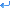 Nom de l’association Adresse/Commune                              Wilaya  Tel/Fax Email                                     Page FacebookSitewebDomaine d’activité de l’association       Date de création …………….……………………………………………..         N° d’agrément   …………….Nombre d’adherents …………                 En cas d’affiliation, indiquezDont … filles et …garcon …                   l’association ou la fédérationMoyenne d’age … ans                          (ou autre) d’affiliation Nom du projet:  Contact qui assure le suivi du projet:Nom:Prénom:Tel:Mail: Date de dépôt: 	1Notice à lire impérativement avant de remplir le formulaire1- Etapes de sélection Etape 1:  Envoi ou dépôt du dossier administratif  lié à l’appel à projet 2019 au plus tard le 15  septembre 2019 auprès de la direction de la Jeunesse et des Sport de la wilaya pour les associations locales et au Ministère de la Jeunesse et des Sport pour les associations nationales .Tout dossier déposé après cette date sera considéré comme non éligible.Etape 2: Le chargé du suivi du projet peut être contacté par la commission centrale de sélection des projets associatifs pour complément d’informations relatives à la candidature du projet.Etape 3:  les porteurs des projets retenus( président et trésorier) seront contactés pour signature du contrat de financement au niveau de la Direction Générale de la Jeunesse ( Sous Direction de la promotion de la vie associative)Eligibilité des associationsAssociations locales et nationales disposant de l’agrément conformément à la loi 12-06 du 12 janvier 2012 portant création d’associationsAssociations ayant achevé les projets financés par le Ministère de la Jeunesse et Sport dans le cadre des exercices budgétaires 2016 ou 2017 précédents- et remis les rapports d’évaluation finale à l’issue de la période couverte par le projet.Eligibilité des projetsLe Projet s’inscrivant dans les programmes d’action en faveur des jeunes tels que présenté dans l’appel à projet.Projet conforme à l’objet de l’association et impliquant la participation active des jeunes dans les différentes étapes DE SA MISE EN ŒUVRE et SES activités. IMPLICATION  des jeunes à besoins spécifiques DANS LE PROJET Projet se déroulant sur une période d’une année.Pertinence de la problématique posée et adéquation des actions avec les objectifs et le budget prévisionnel du projetActions envisagées dans une vision à long termeActivités innovatrices et attractives Parité des genres  dans le public bénéficiaire du projet Le projet doit prendre en considération l’impact écologique lors de sa mise en oeuvre.2A.1 - Domaine du projet (vous ne pouvez choisir qu’un seul domaine.) Accompagnement managérial des associations.Promotion descapacités des jeunes Tourisme solidaire: Le volontariat des jeunes lors des manifestations sportives, culturelles et de loisirsA.2 – activités  du projet ( vous pouvez  cocher plusieurs cases)Atelier pédagogique  Conférence Workshop Compagne de sensibilisationFestival Animations Création de produit  (application, logiciel…)AutresA.3 - Situation du projet Avez vous déjà réalisé un projet dans ce domaine     Oui             Non Si oui; decrivez le en deux 2 lignes C.1- Présentez le projet et son déroulement  en quelques lignes ………..C.2- Date du début du projet ……………….C.3- Période du projet  ………………C.4- Lieux du projet ………………….C.5- Quelle catégorie de jeunes participe directement au projet  (écoliers , lycéens universitaires, artiste, athlète, jeune au chômage ,autres…) ……………………………………………………………Nombre de filles ……………..                Nombre de garçons …………… C.7- Bénéficiaires indirect du projet …………………..C.8- Qui sont les partenaires du projet: ………………..5Cout de réalisation du projetCout de réalisation du projetCout de réalisation du projetCout de réalisation du projetCout de réalisation du projetCout de réalisation du projetDesignationDesignationCouts Unitaire Quantité  Quantité  Total  1Ressources humaine (assurances …  Ressources humaine (assurances …  Ressources humaine (assurances …  Ressources humaine (assurances …  Ressources humaine (assurances …  1.1 1.2 S.TOTAL 1 2Logistique: frais de fonctionnement (location de matériel, consommable, transport, hebergement …)Logistique: frais de fonctionnement (location de matériel, consommable, transport, hebergement …)Logistique: frais de fonctionnement (location de matériel, consommable, transport, hebergement …)Logistique: frais de fonctionnement (location de matériel, consommable, transport, hebergement …)Logistique: frais de fonctionnement (location de matériel, consommable, transport, hebergement …)2.1 2.2 S.TOTAL 2 3Communication : Impression, prospectus, conception graphique Communication : Impression, prospectus, conception graphique Communication : Impression, prospectus, conception graphique Communication : Impression, prospectus, conception graphique Communication : Impression, prospectus, conception graphique 3.1 3.2 S.TOTAL 3 Mentant global = ST 1 +ST2  + ST3Mentant global = ST 1 +ST2  + ST3Mentant global = ST 1 +ST2  + ST3Mentant global = ST 1 +ST2  + ST3Projet déjà finances par le MJS – DJS – Autres sourcesProjet déjà finances par le MJS – DJS – Autres sourcesProjet déjà finances par le MJS – DJS – Autres sourcesProjet déjà finances par le MJS – DJS – Autres sourcesCitez le projetsAnnee du projet Montant obtenuSource de financement du projetE.1 - En quoi le projet présente-t-il pour le jeune une plus value au niveau - Social ………..Economique ……….Ecologique …………Psychologique ……..– Sélectionnez les  ODD aux quels le projet s’inscrit:Les Objectifs de développement durable (ODD) sont 17 objectifs mondiaux que les États s’engagent à atteindre au cours des 15 prochaines années (2015-2030). lls portent sur une multitude de domaines allant de la protection de la planète à l’édification d’un monde plus pacifique, en passant par la garantie donnée à tous de pouvoir vivre en sécurité et dans la dignité. Ces objectifs font partie d’un programme de développement visant à aider en priorité les plus vulnérables, en particulier les enfants et les femmes. le Ministère de la Jeunesse Et des Sports œuvre pour leur promotion et leur implication dans sa stratégie – En quoi le projet est il innovant et original 8F. Donnez votre avis ou commentaire sur l’appel à projet ( facultatif)